  Powiat Białostocki              SAMODZIELNY PUBLICZNY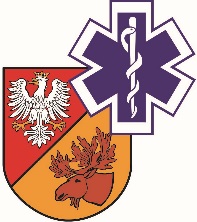                   ZAKŁAD OPIEKI ZDROWOTNEJ W ŁAPACH                  18-100 Łapy, ul. Janusza Korczaka 23                             tel. 85 814 24 38,    85 814 24 39     www.szpitallapy.plsekretariat@szpitallapy.pl                                                      NIP: 966-13-19-909			            REGON: 050644804										Łapy, 24.03.2020 r.DAO.261.1/ZP/5/2020/PNWszyscy Wykonawcy / Uczestnicy postępowania TREŚĆ PYTAŃ Z UDZIELONYMI ODPOWIEDZIAMI 
Dotyczy: postępowania nr ZP/5/2020/PNZamawiający, Samodzielny Publiczny Zakład Opieki Zdrowotnej w Łapach, działając 
na podstawie art. 38 ust. 2 ustawy Prawo zamówień publicznych z dnia 29 stycznia 2004 r. 
(tj. Dz. U. z  2019 r., poz. 1843 - tekst jednolity) w odpowiedzi na wniosek Wykonawców o wyjaśnienie treści SIWZ w Przetargu nieograniczonym dotyczącym „Odbiór, transport i utylizacja odpadów medycznych i niemedycznych”, (Znak postępowania: ZP/5/2020/PN), przekazuje poniżej treść pytań wraz z odpowiedziami:Pytanie nr 1 –  Prosimy o określenie ile jest odpadów w pakiecie nr 1 a  ile w pakiecie nr 2. Nie  możemy określić wartości zamówienia.Odpowiedź: Zamawiający doprecyzowuje, iż szacunek jest następujący:Pakiet 1 - 46 500 kgPakiet 2 - 1000 kgZ-ca Dyrektora ds. LecznictwaGrzegorz Roszkowski